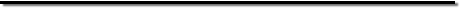 Ficha de Avaliação / TesteSistema de AprendizagemCurso:UFCD:Formador/a:Barcelos, ____ de ______________ de 2013Ficha de Avaliação / TesteSistema de AprendizagemÁREA DE FORMAÇÃOÁREA DE FORMAÇÃOÁREA DE FORMAÇÃOÁREA DE FORMAÇÃOCURSO DE FORMAÇÃOCURSO DE FORMAÇÃOCURSO DE FORMAÇÃOCURSO DE FORMAÇÃOData:Data:UFCDUFCDUFCDUFCDUFCDUFCDUFCDUFCDPeríodo (ano)Período (ano)Nome do/a Formando/a e N.ºNome do/a Formando/a e N.ºNome do/a Formando/a e N.ºNome do/a Formando/a e N.ºNome do/a Formando/a e N.ºN.ºN.ºN.ºN.ºN.ºN.ºN.ºN.ºN.ºN.ºN.ºN.ºN.ºN.ºN.ºN.ºN.ºClassificação (0 a 20 Val.)Classificação (0 a 20 Val.)Classificação (0 a 20 Val.)Classificação (0 a 20 Val.)Classificação (0 a 20 Val.)Classificação (0 a 20 Val.)Classificação (0 a 20 Val.)Assinatura do Formador/aAssinatura do Formador/aAssinatura do Formador/aAssinatura do Formador/aAssinatura do Formador/aAssinatura do Formador/aAssinatura do Formador/a